 Об утверждении Порядка предоставления  субсидий юридическим лицам, оказывающим услуги по теплоснабжению населению и  муниципальным учреждениям на территории Уинского муниципального округа, на возмещение затрат за потребленный газ								                   03.12.2020    259-01-03-517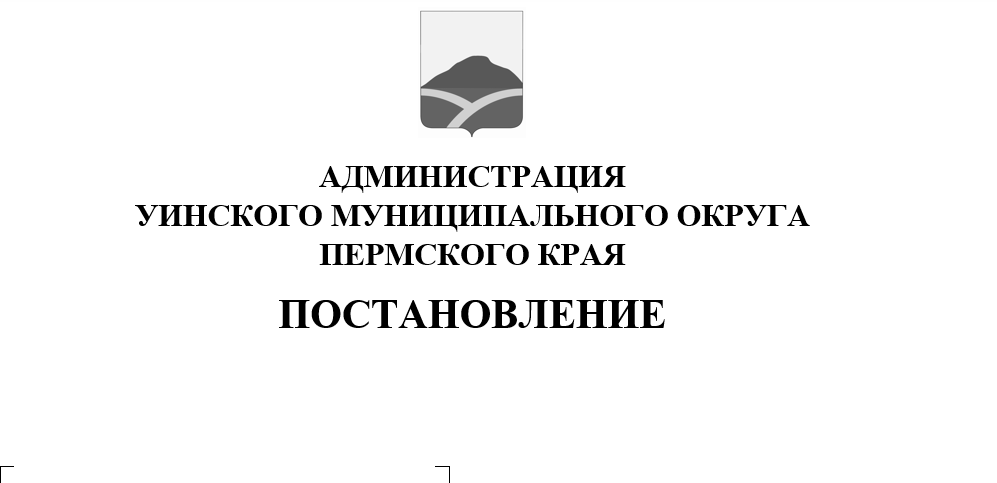            В соответствии со статьей 78 Бюджетного кодекса Российской Федерации, постановлением Правительства Российской Федерации от 18.09.2020г. №1492 "Об общих требованиях к нормативным правовым актам, муниципальным правовым актам, регулирующим предоставление субсидий, в том числе грантов в форме субсидий, юридическим лицам, индивидуальным предпринимателям, а также физическим лицам - производителям товаров, работ, услуг, и о признании утратившими силу некоторых актов Правительства Российской Федерации и отдельных положений некоторых актов Правительства Российской Федерации" и Уставом Уинского муниципального округа Пермского края администрация Уинского муниципального округаПОСТАНОВЛЯЕТ:1. Утвердить Порядок предоставления из бюджета Уинского муниципального округа Пермского края субсидий юридическим лицам,  оказывающим услуги по теплоснабжению населению и муниципальным учреждениям на территории Уинского муниципального округа, на возмещение затрат за потребленный газ согласно приложению 1 к настоящему постановлению.2. Утвердить состав комиссии по предоставлению из бюджета Уинского муниципального округа Пермского края субсидий юридическим лицам, оказывающим услуги по теплоснабжению населению и муниципальным учреждениям на территории Уинского муниципального округа, на возмещение затрат за потребленный газ согласно приложению 2 к настоящему постановлению.3. Признать утратившим силу постановление администрации Уинского муниципального района от 19.12.2013 № 703-01-01-03 «Об утверждении Порядка предоставления из бюджета Уинского муниципального района субсидий юридическим лицам, оказывающим услуги по теплоснабжению на возмещение затрат за потребленный газ» (в ред. от 31.12.2013, от 18.12.2014, от 29.11.2016, от 20.12.2016, от 29.01.2018).4. Настоящее постановление вступает в силу с момента подписания и подлежит размещению на официальном сайте Уинского муниципального округа Пермского края в сети "Интернет".5. Контроль над исполнением постановления возложить на заместителя главы администрации Уинского муниципального округа Матынову Ю.А.Глава муниципального округа –глава администрации Уинского    муниципального округа                                                                                  А.Н.ЗелёнкинПриложение N 1к постановлениюадминистрации Уинскогомуниципального округаот  03.12.2020 N259-01-03-517ПОРЯДОКПРЕДОСТАВЛЕНИЯ ИЗ БЮДЖЕТА УИНСКОГО МУНИЦИПАЛЬНОГО ОКРУГА ПЕРМСКОГО КРАЯСУБСИДИЙ ЮРИДИЧЕСКИМ ЛИЦАМ, ОКАЗЫВАЮЩИМ УСЛУГИПО ТЕПЛОСНАБЖЕНИЮ НАСЕЛЕНИЮ И МУНИЦИПАЛЬНЫМ УЧРЕЖДЕНИЯМ НА ТЕРРИТОРИИ УИНСКОГО МУНИЦИПАЛЬНОГО ОКРУГА, НА ВОЗМЕЩЕНИЕ ЗАТРАТ ЗА ПОТРЕБЛЕННЫЙ ГАЗI. Общие положения предоставления Субсидий         1.1. Настоящий Порядок предоставления из бюджета Уинского муниципального округа Пермского края субсидий юридическим лицам, оказывающим услуги по теплоснабжению населению и муниципальным учреждениям на территории Уинского муниципального округа, на возмещение затрат за потребленный газ (далее - Порядок) определяет цели и устанавливает правила предоставления субсидий за счет средств бюджета Уинского муниципального округа Пермского края юридическим лицам, оказывающим услуги по теплоснабжению населению и муниципальным учреждениям на территории Уинского муниципального округа, на возмещение затрат за потребленный газ (далее - Субсидии).       1.2  Субсидии предоставляются в целях возмещения затрат за потребленный газ юридическим лицам, оказывающим услуги по теплоснабжению населению и муниципальным учреждениям на территории Уинского муниципального округа.       1.3. Главным распорядителем бюджетных средств, до которого в соответствии с бюджетным законодательством Российской Федерации как получателя бюджетных средств доведены в установленном порядке лимиты бюджетных обязательств на предоставление субсидий на соответствующий финансовый год и плановый период, является администрация Уинского муниципального округа Пермского края (далее - Учреждение).       1.4. Получателем субсидий является юридическое лицо, оказывающее услуги по теплоснабжению населению и муниципальным учреждениям на территории Уинского муниципального округа, на возмещение затрат за потребленный газ (далее – Получатель субсидии).       1.5.  Учреждение осуществляет размещение на едином портале бюджетной системы Российской Федерации в информационно-телекоммуникационной сети "Интернет" (далее - единый портал) в рамках размещения решения (проекта решения) о внесении изменений в решение о бюджете сведений о субсидиях.II. Условия и порядок предоставления Субсидий2.1. Субсидии предоставляются в пределах средств, предусмотренных в бюджете Уинского муниципального округа Пермского края на очередной финансовый год и плановый период.2.2. Информация о дате начала приема заявок на предоставление Субсидии  размещается на официальном сайте администрации Уинского муниципального округа  по адресу http://www.uinsk.ru (далее – официальный сайт) в разделе «Новости» не позднее 15 декабря текущего финансового года.Перечень информации, подлежащей размещению: - даты начала и окончания приема заявок и документов на предоставление Субсидий; - место приема заявок и документов; - контактная информация о специалистах Учреждения, ответственных за проверку и регистрацию заявлений документов на предоставление Субсидий;- перечень документов, предоставляемых на предоставление Субсидий;Срок подачи заявок на предоставление Субсидии составляет 10 календарных дней со дня размещения информации на официальном сайте.2.3. Для получения Субсидии Получатель субсидии представляет в Учреждение:2.3.1. письменное заявление, оформленное по форме согласно приложению № 1 к настоящему Порядку, в 2-х экземплярах;2.3.2. выписку из ЕГРЮЛ с указанием вида деятельности в сфере теплоснабжения на 01 число месяца, в котором подается заявление;2.3.3. справку об отсутствии задолженности перед бюджетом по налогам, сборам на 01 число месяца, в котором подается заявление;2.3.4. копии договоров на поставку газа, копии счетов-фактур, копии документов, подтверждающих оплату поставки газа за период текущего отопительного сезона и (или) отопительного сезона, предшествующего текущему, при условии, что ранее данные затраты не возмещались из бюджета Уинского муниципального округа;2.3.5 заверенные руководителем копии действующих контрактов (договоров) с муниципальными учреждениями на 01 число месяца, в котором подается заявление (выборочно);2.3.6. заверенные руководителем копии лицевых счетов по расчетам с населением (выборочно).2.4. Представленные документы должны быть выполнены с использованием технических средств, аккуратно, без подчисток, исправлений, помарок, неустановленных сокращений и формулировок, допускающих двоякое толкование.Копии документов должны быть заверены подписью руководителя, оттиском печати организации (при наличии печати). Документы должны быть прошиты, пронумерованы и скреплены оттиском печати организации (при наличии).Заявитель несет ответственность за полноту заявления, его содержание и соответствие требованиям настоящего Порядка, а также за достоверность представленных сведений и документов в соответствии с законодательством Российской Федерации.2.5. Учреждение в течение 5 (пяти) календарных дней осуществляет проверку представленных документов.2.6. Основанием для отказа в предоставлении Субсидии являются:        2.6.1  несоответствие представленных документов;2.6.2. документы представлены не в полном объеме;2.6.3. установление факта недостоверности представленной информации;2.6.4.фактически произведенные расходы за поставку газа не подтверждены или не полностью подтверждены.2.6.5. несоответствие заявителя категории лиц, установленной пунктом 1.4 настоящего Порядка; 2.6.6. представление заявки по истечении срока, установленного пунктом 2.2 настоящего Порядка.2.7. Специалисты учреждения осуществляют прием и регистрацию заявлений и документов, представленных Получателями субсидии, в порядке поступления с присвоением порядкового номера в журнале регистрации заявлений и документов (далее - Журнал), который должен быть пронумерован, прошнурован и скреплен оттиском печати учреждения. Запись в Журнале должна содержать регистрационный номер поступивших заявлений и документов, дату и время (часы и минуты) их приема, сведения о лице, представившем заявление и документы. Регистрация заявления и документов производится в день их поступления в Учреждение.Подтверждением приема заявления и документов является подпись ответственного лица Учреждения, принявшего заявление и документы, с указанием даты и времени приема заявления и документов на втором экземпляре заявления, который возвращается Получателю субсидии.        В случае подачи более одного заявления Субсидии предоставляются в первоочередном порядке согласно очередности регистрации поступивших в учреждение заявлений и документов.2.8. По итогам рассмотрения заявления и определения размера Субсидии Учреждением составляется заключение, которое направляется для рассмотрения в комиссию по предоставлению из бюджета Уинского муниципального округа Пермского края субсидий юридическим лицам, оказывающим услуги по теплоснабжению населению и муниципальным учреждениям на территории Уинского муниципального округа, утвержденная Постановлением администрации Уинского муниципального округа Пермского края (далее - Комиссия).2.9. Комиссия в течение 5 (пяти) календарных дней принимает решение о предоставлении (непредоставлении) из бюджета Уинского муниципального округа Пермского края Субсидии  Получателю субсидий.Решение комиссии оформляется протоколом, который подписывается всеми членами комиссии, присутствующими на заседании. Заседание Комиссии правомочно, если на нем присутствует не менее трех человек от списочного состава.2.10. Расчет размера субсидии определяется в следующем порядке: субсидия предоставляется в размере фактически произведенных и документально подтвержденных затрат в пределах средств, предусмотренных в бюджете Уинского муниципального округа Пермского края на очередной финансовый год и плановый период.        2.11. Основанием для перечисления субсидий является Договор, заключенный между Учреждением и Получателем субсидии. Договор оформляется в соответствии с типовой формой Договора о предоставлении субсидии (далее – Договор), утвержденной Финансовым управлением администрации Уинского муниципального округа Пермского края, и заключается в течение 5 рабочих дней со дня принятия решения о предоставлении Субсидии.2.12.   Договор должен содержать, в том числе, следующие положения:2.12.1. размер Субсидии, порядок и сроки (периодичность) перечисления, с учетом положений, установленных бюджетным законодательством Российской Федерации;2.12.2. порядок возврата Субсидии в случае нарушения условий предоставления или неиспользования в установленные сроки; 2.12.3. срок и форма представления получателем Субсидии отчетности о достижении показателя результативности;2.12.4.  перечисление Субсидии на расчетные счета, открытые Получателями субсидий в кредитных организациях; 2.12.5. согласие Получателя субсидий на осуществление Учреждением и органами финансового контроля в установленном законодательством порядке проверок соблюдения условий, целей и порядка предоставления Субсидий.         2.12.6. в случае уменьшения учреждению ранее доведенных лимитов бюджетных обязательств, приводящего к невозможности предоставления Субсидии в размере, определенном в Договоре, условия Договора пересматриваются, в случае недостижения новых условий Договор подлежит расторжению.         2.13. Перечисление Субсидии осуществляется с лицевого счета Учреждения на расчетный счет, открытый Получателем субсидий в кредитной организации, в порядке, установленным бюджетным законодательством Российской Федерации в течение 3 календарных дней со дня заключения Договора.2.14. В случае нецелевого использования Субсидий, а также нарушения Получателем субсидий условий и порядка предоставления Субсидий, установленных разделом II настоящего Порядка, Субсидии подлежат возврату в бюджет Уинского муниципального округа Пермского края.2.15.  Возврат Субсидий осуществляется в следующем порядке:2.15.1. Учреждение и органы финансового контроля, в 10-дневный срок после подписания акта проверки направляет Получателю субсидии требование о возврате субсидии в случае ее нецелевого использования, а также в случае нарушения условий и порядка предоставления субсидий;2.15.2. требование о возврате Субсидий в случае их нецелевого использования, а также в случае нарушения условий и порядка предоставления Субсидий должно быть исполнено Получателями субсидии в течение месяца со дня получения указанного требования.2.15.3. В случае невыполнения Получателями субсидий в установленный срок требования о возврате Субсидии орган, осуществляющий финансовый контроль, обеспечивает взыскание данной Субсидии в судебном порядке.2.15.4. Остаток не использованных в текущем финансовом году Субсидий подлежит возврату в бюджет Уинского муниципального округа Пермского края в сроки, установленные действующим законодательством.        2.16. Результатом предоставления Субсидии Получателем субсидии является обеспечение отсутствия задолженности за газ перед поставщиками.III.  Отчетность и сроки ее предоставления         3.1. Получатель субсидии в срок не позднее 01 февраля следующего за годом предоставления Субсидий представляет в Учреждение на бумажном носителе отчет о достижении показателя результативности по форме, установленной в Договоре, с приложением заверенных копий документов, подтверждающих достигнутый показатель предыдущего года.IV. Контроль за соблюдением условий, целей и порядка предоставления Субсидий и ответственности за их нарушение       4.1. Получатель субсидии несет ответственность в соответствии с действующим законодательством за целевое использование Субсидии и достоверность представляемых сведений.4.2. Учреждение и Органы финансового контроля осуществляют проверки соблюдения Получателем субсидий условий, целей и порядка предоставления Субсидий, недостижения значений показателя результативности использования Субсидии, установленного Договором.4.3. В случае установления по итогам проверок, проведенных Учреждением и Органами финансового контроля, факта нарушения целей, условий и порядка предоставления Субсидии, недостижения значений показателя результативности использования Субсидии, установленного Договором, Получатель субсидии осуществляет возврат Субсидии, установленным п. 2.15. настоящего Порядка.                                                                          Приложение 1 к Порядку предоставления                                                                            из бюджета Уинского муниципального                                                                          округа Пермского края субсидий                                                                           юридическим лицам, оказывающим                                                                                                    услуги  по теплоснабжению населению и                                                                           муниципальным учреждениям на                                                                            территории Уинского муниципального                                                                            округа, на возмещение затрат за                                                                            потребленный газ                                                                          В Администрацию Уинского муниципального                                                                                                 округа Пермского края                                                                                                                     ____________________________________                                                                                             (наименование должности, ФИО руководителя)                                                                                                                                                                                                                          ____________________________________                                                                                                 ( контактный  телефон)                                                                 ЗАЯВЛЕНИЕ на предоставление в ____ году субсидии из бюджета Уинского                    муниципального округа Пермского края юридическим лицам (за исключением государственных и муниципальных учреждений), оказывающим услуги по теплоснабжению населению и муниципальным учреждениям на территории Уинского  муниципального округа. Прошу предоставить субсидию в целях возмещения части затрат на теплоэнергию (газ), потребленных за период с ______ по ______ 20___ г., в размере ______________ рублей. Сведения о заявителе: Наименование организации, _________________________________________________________                                                             (полное наименование) 2.       ИНН ______________________________________________________________ 3.       Дата регистрации ____________________________________________________ 4.  Основной вид экономической деятельности (с указанием кода ОКВЭД) ________________________________________________________________________5.       Юридический адрес __________________________________________________________________________ 6.        Почтовый адрес (местонахождение) __________________________________________________________________________ 7.        Адрес осуществления деятельности __________________________________________________________________________ 8.        Телефон (_____)_____________ E-mail _________________________________  9. Банковские реквизиты, необходимые для перечисления субсидии: ____________________________________________________________________________________________________________________________________________________10.   Задолженность за газ перед поставщиками по состоянию на 1 апреля 20__ года - ___________ руб.11.   Задолженность за газ перед поставщиками по состоянию на 1 ноября 20__ года - ______ чел. 12.  Плановое значение показателя результативности использования субсидии (Отсутствие задолженности перед поставщиками, зафиксированного по состоянию на 1 число месяца, в котором подается заявка) - __________руб. К заявлению прилагаются документы, предусмотренные Порядком предоставления субсидии из местного бюджета, согласно описи: 1) ________________________________________________________;2) ________________________________________________________; 3)________________________________________________________. Настоящим заявлением подтверждаем, что на первое число месяца, в котором представлена заявка: __________________________________________________(наименование заявителя) 1) не является иностранным юридическим лицом, а также российским юридическим лицом, в уставном (складочном) капитале которого доля участия иностранных юридических лиц, местом регистрации которых является государство (территория), включенное в утвержденный Министерством финансов Российской Федерации перечень государств и территорий, предоставляющих льготный налоговый режим налогообложения и (или) не предусматривающих раскрытия и предоставления информации при проведении финансовых операций (офшорные зоны), в совокупности превышает 50 процентов; 2) не находится в процессе реорганизации, ликвидации, в отношении его не введена процедура банкротства, его деятельность не приостановлена в порядке, предусмотренном законодательством Российской Федерации/не прекращает деятельность в качестве индивидуального предпринимателя; 3) не получает в текущем финансовом году средства из краевого бюджета в соответствии с иными правовыми актами на цели, указанные в пункте 1.2. Порядка 4) основной вид экономической деятельности - _________________; 5)отсутствие задолженности перед поставщиками, зафиксированного по состоянию на 1 число месяца, в котором подается заявка) - __________руб.6) вся информация, представленная в заявке достоверна. Со всеми условиями предоставления субсидии ознакомлен, их понимаю и согласен с ними. Даю согласие на передачу и обработку персональных данных в соответствии с законодательством Российской Федерации. Руководитель  _____________________________________(подпись, ФИО (при наличии) (печать (при ее наличии) «__» __________ 20__ г. Приложение N 2к постановлениюадминистрации Уинскогомуниципального округаот  03.12.2020 N259-01-03-517СОСТАВкомиссии по предоставлению из бюджета Уинскогомуниципального округа Пермского края субсидий юридическим лицам,оказывающим услуги по теплоснабжению, на возмещение затратза потребленный газМатынова Юлия Азатовна- заместитель главы администрацииУинского муниципального округа, председатель комиссии Николаева Наталья Александровна- ведущий специалист бюджетного отдела Финансового управления администрации Уинского муниципального округа Пермского края, секретарь комиссии (по согласованию)Члены комиссии:Квитков Дмитрий Николаевич- начальник муниципального казенного учреждения "Управление по строительству, ЖКХ и содержанию дорог  Уинского муниципального округа"Пыхтеева Алена Павловна- начальник юридического отдела администрации Уинского муниципального округаХомякова Лариса Алексеевна- начальник финансового управления администрации Уинского муниципального округа